                                  ATIVIDADE 13 REMOTA – 17/05 A 21/05O BASTÃO QUE CAIMaterial: Bastões coloridos (cabos de vassoura), duas pessoas.Organização do espaço/local: Em casa com bastões (2 cabos de vassoura).Descrição da atividade: O bastão que cai, utilizando apenas bastões (cabo de vassoura) e pode ser realizado em espaço reduzido; podendo aumentar a distância de acordo com o espaço e nível de dificuldade; também pode ser realizado por 2 ou mais pessoas, onde permaceçam em círculo e se movimentem e troquem os bastões de acordo com os comandos: direita/esquerda. O objetivo é trocar de lugar e não deixar o bastão cair no chão. 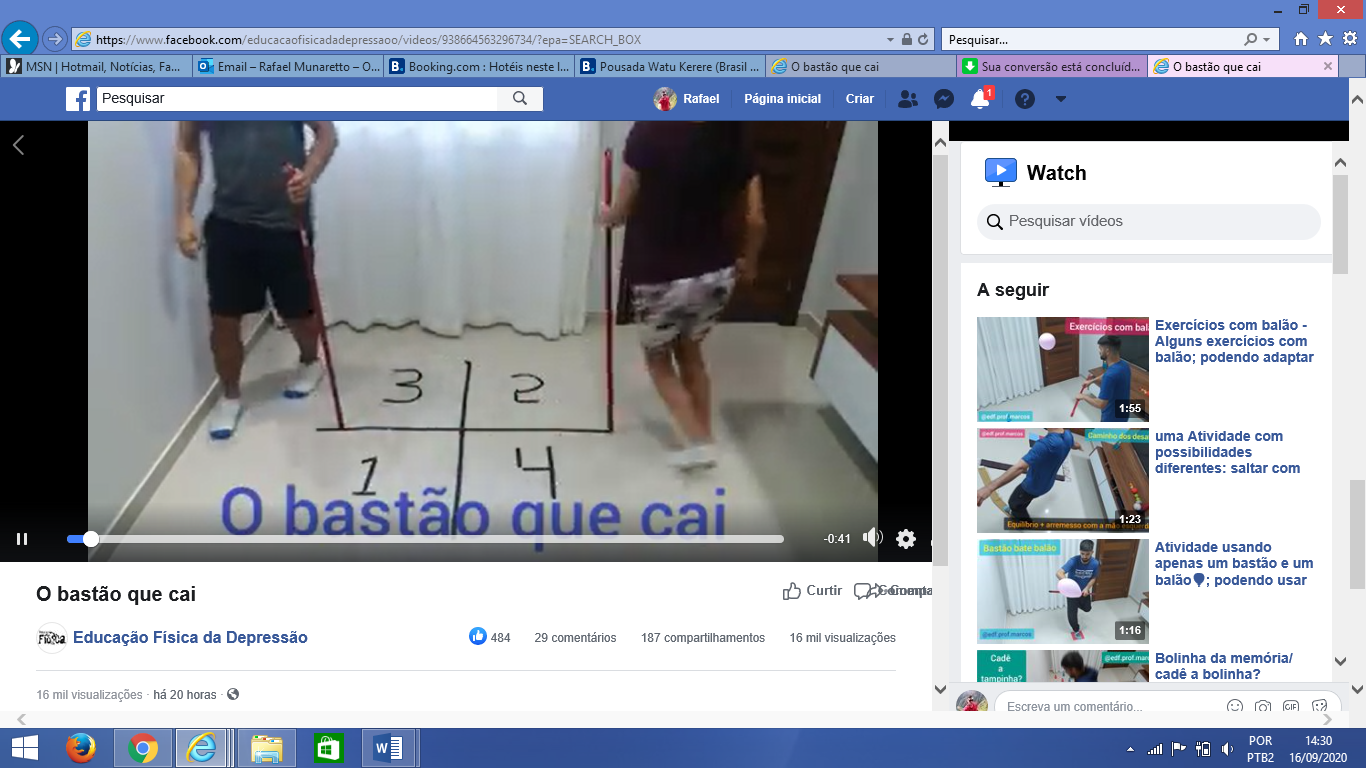 Escola Municipal de Educação Básica Augustinho Marcon.Catanduvas, maio de 2021.Diretora: Tatiana Bittencourt Menegat. Assessora Técnica Pedagógica: Maristela Apª. Borella Baraúna.Assessora Técnica Administrativa: Margarete Petter Dutra.Professor: Rafael MunarettoDisciplina: Educação Física Turma: 1º ano Aluno: